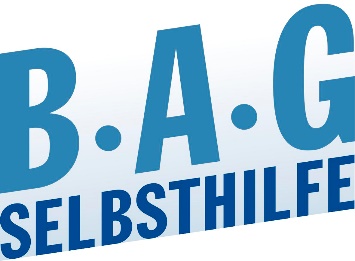 Absage an die Impfpflicht muss Ansage an neue 
Impfimpulse sein!BAG SELSBTSHILFE fordert Bunderegierung auf, neue Impfmotivationskonzepte zu initiierenDüsseldorf, 08.04.2022. Mit Bedauern und großer Sorge um die vulnerablen Patientengruppen hat die BAG SELBSTHILFE die gestrige Ablehnung einer Impfpflicht ab 60 Jahren im Bundestag verfolgt.„Es ist schon erschreckend, wie leichtfertig die Parteien im Bundestag mit der Gesundheit von den Menschen umgehen und Chancen auf Konzepte für diejenigen vertun, die unseren besonderen Schutz benötigen. Ein Lerneffekt aus den Fehlschlägen der letzten beiden Jahre ist offensichtlich an den Abgeordneten vorbei gegangen“, kritisiert Dr. Martin Danner, Bundesgeschäftsführer der BAG SELBSTHILFE.Um einer Überlastung des Gesundheitssystems im Herbst präventiv entgegenzuwirken und zum Schutz der vielen chronisch kranken Menschen, die aufgrund ihrer Erkrankung oder einer immunsupprimierenden Therapie sich selbst nicht durch eine Impfung schützen können, braucht es jetzt endlich tragende Motivationskonzepte zur freiwilligen Impfung.„Wir sehen hier die Bundesregierung in der Verantwortung sehr zeitnah geeignete Maßnahmen und Konzepte zur deutlichen Erhöhung der Impfquote in Deutschland vorzustellen“, erklärt Dr. Martin Danner.Burga TorgesReferatsleitung Presse- und Öffentlichkeitsarbeit
BAG SELBSTHILFE e.V.
Kirchfeldstraße 149
40215 Düsseldorf
Fon: 0211 3100625
Fax: 0211 3100634 
www.bag-selbsthilfe.de
burga.torges@bag-selbsthilfe.de Die BAG SELBSTHILFE mit Sitz in Düsseldorf ist die Dachorganisation von 117 bundesweiten Selbsthilfeverbänden behinderter und chronisch kranker Menschen und ihrer Angehörigen. Darüber hinaus vereint sie 12 Landesarbeitsgemeinschaften und 7 außerordentliche Mitgliedsverbände. Der BAG SELBSTHILFE sind somit mehr als 1 Million körperlich-, geistig-, sinnesbehinderte und chronisch kranke Menschen angeschlossen, die sowohl auf Bundes- und Landesebene tätig sind als auch auf lokaler Ebene in Selbsthilfegruppen und Vereinen vor Ort. Selbstbestimmung, Selbstvertretung, Integration, Rehabilitation und Teilhabe behinderter und chronisch kranker Menschen sind die Grundsätze, nach denen die BAG SELBSTHILFE für die rechtliche und tatsächliche Gleichstellung behinderter und chronisch kranker Menschen in zahlreichen politischen Gremien eintritt.